Bustur til Handicaporganisationernes Hus og Høreapparats producenten Widex, onsdag den 11. august 2021.    foto: Vagn Hansen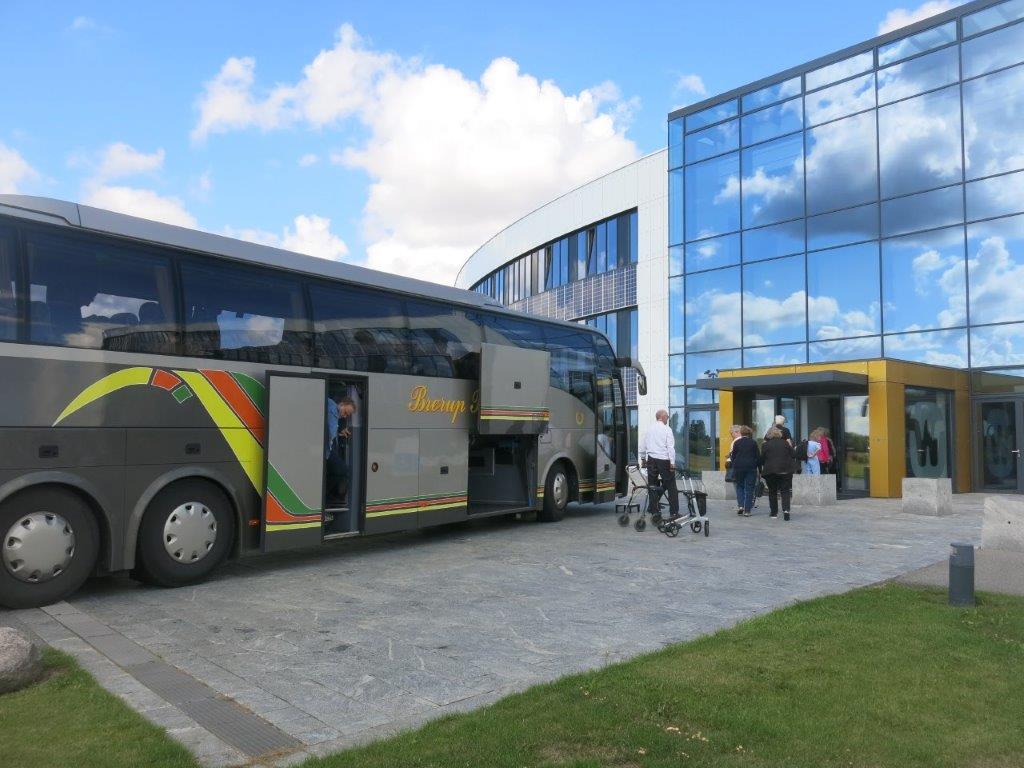 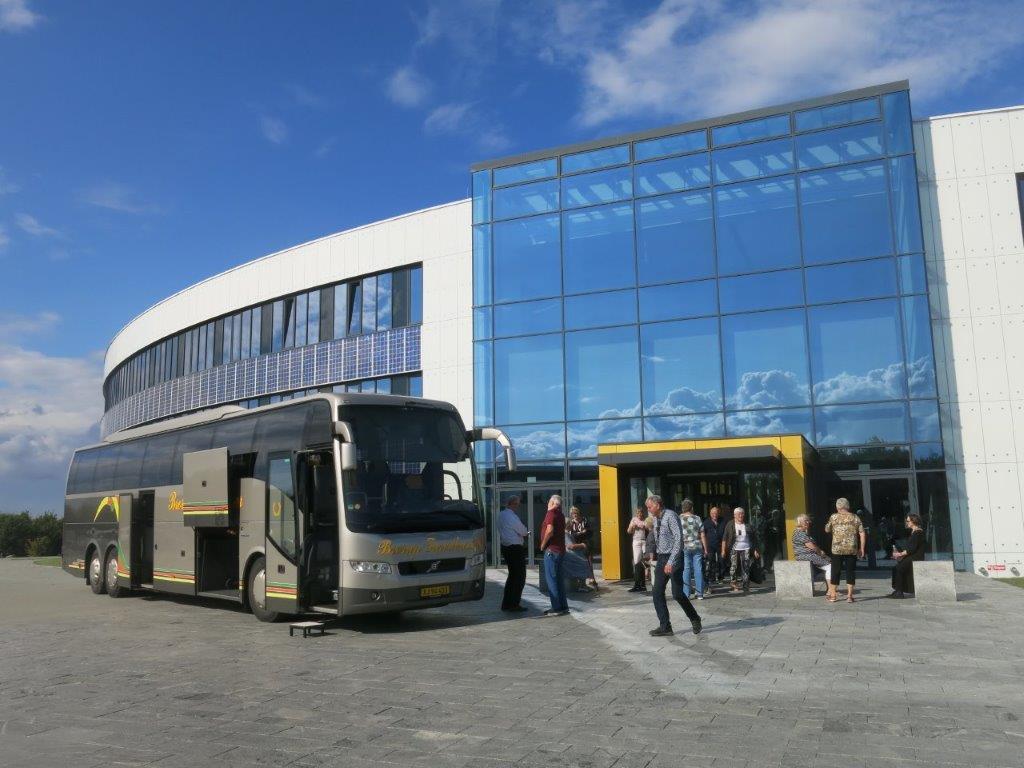 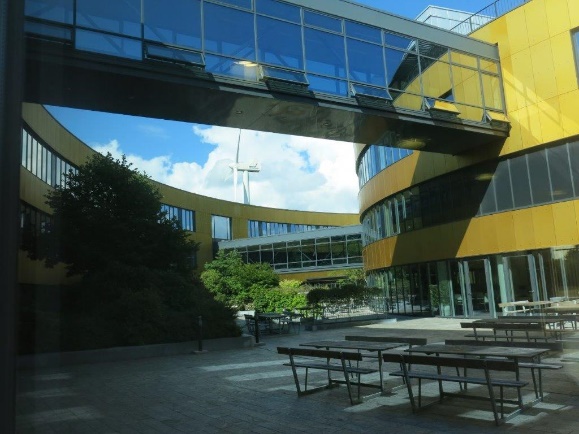 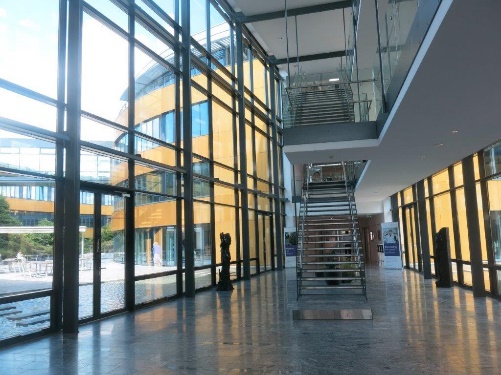 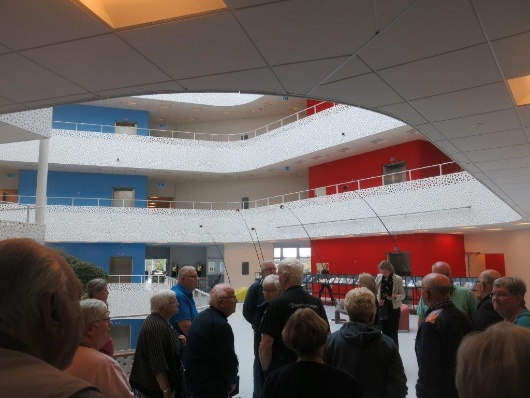 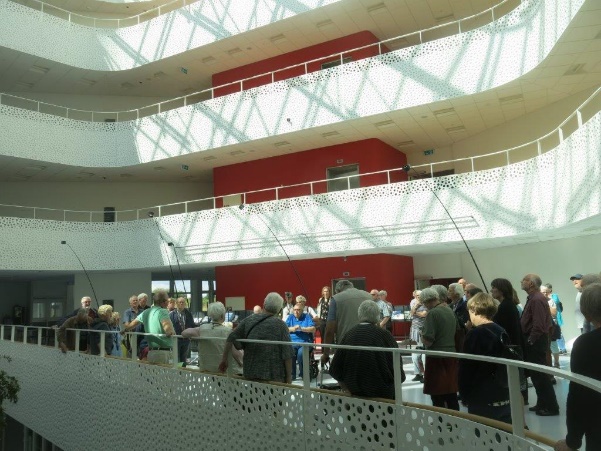 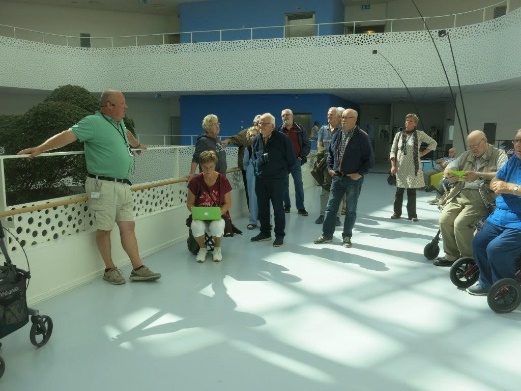 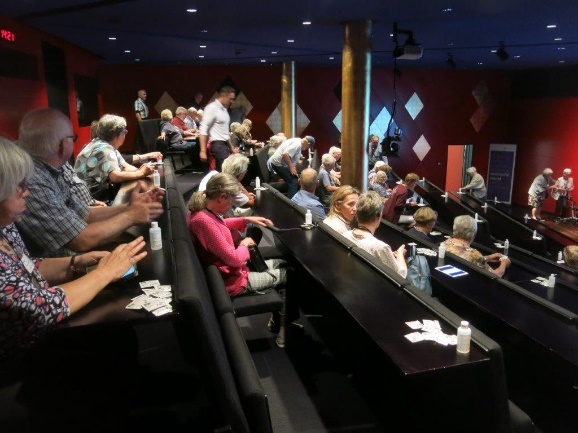 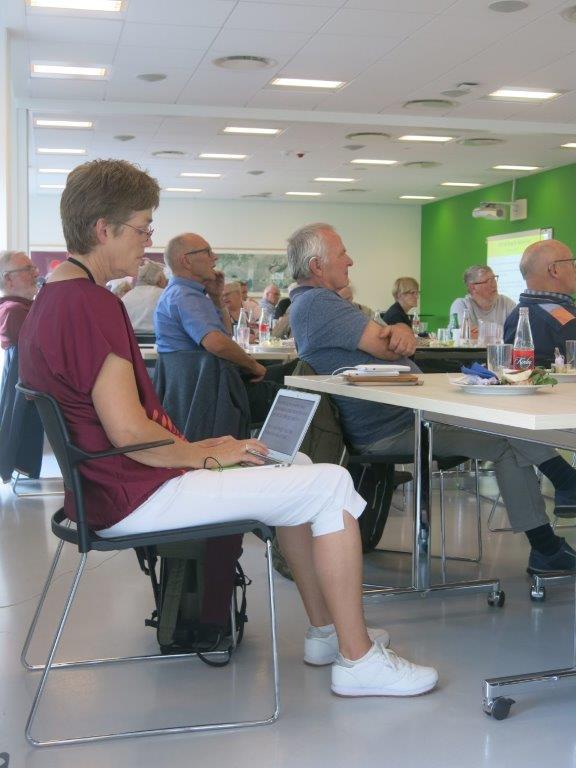 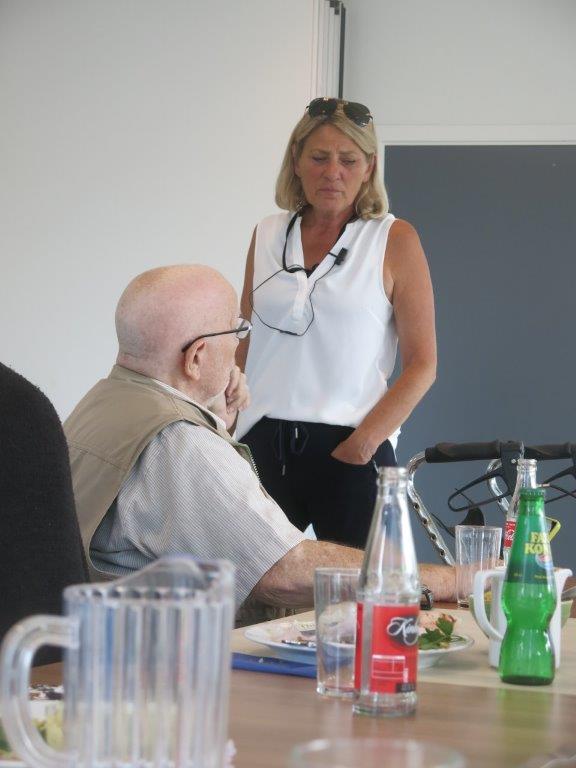 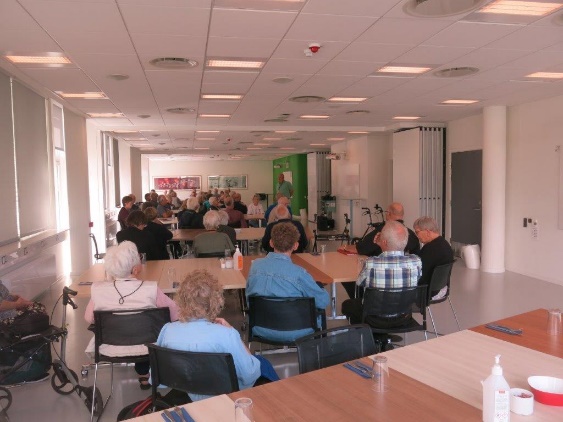 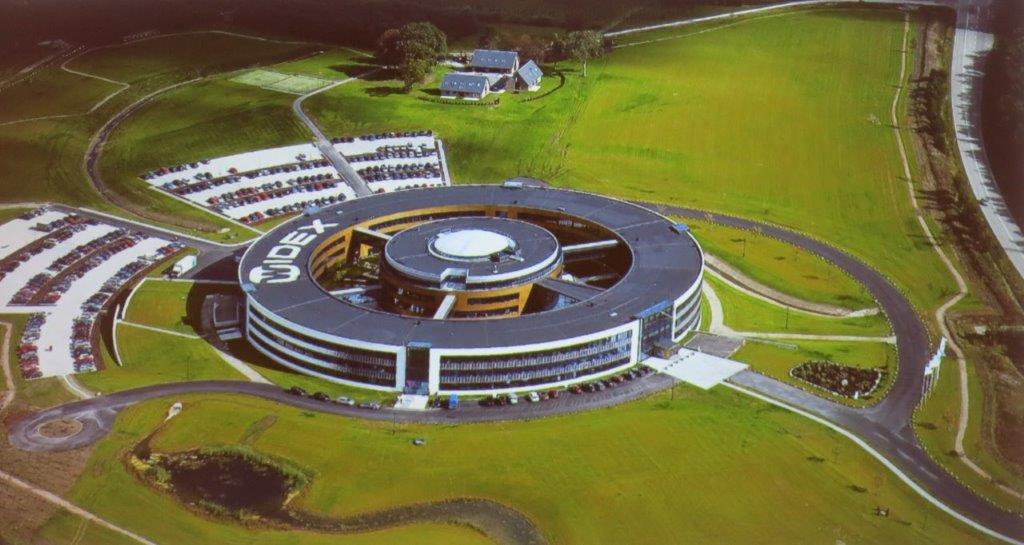 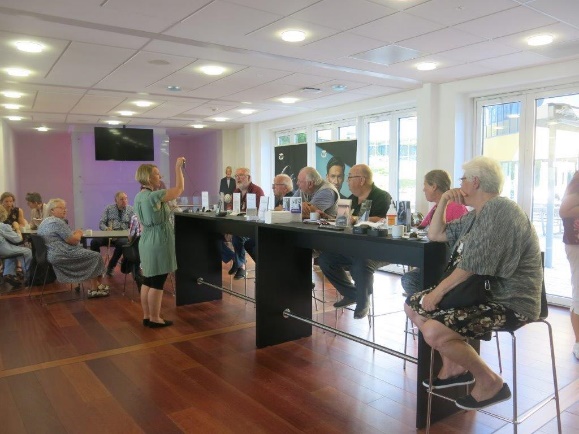 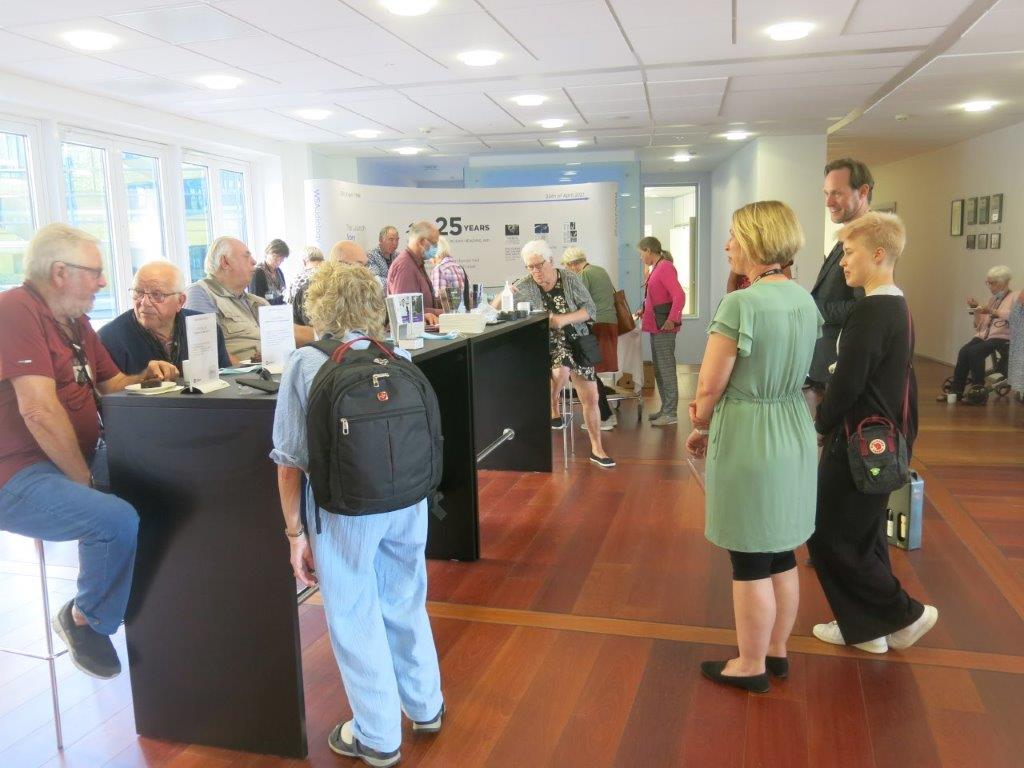 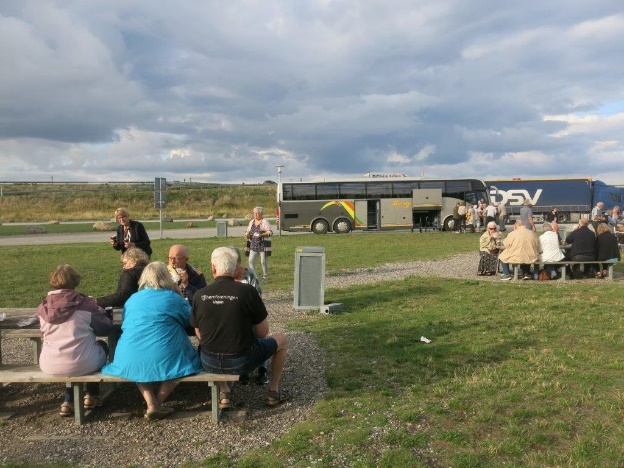 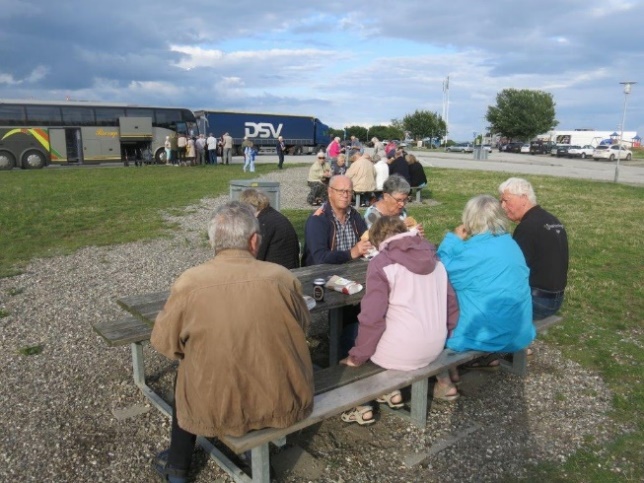 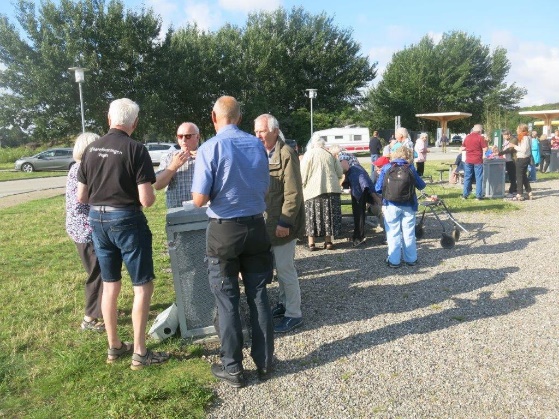 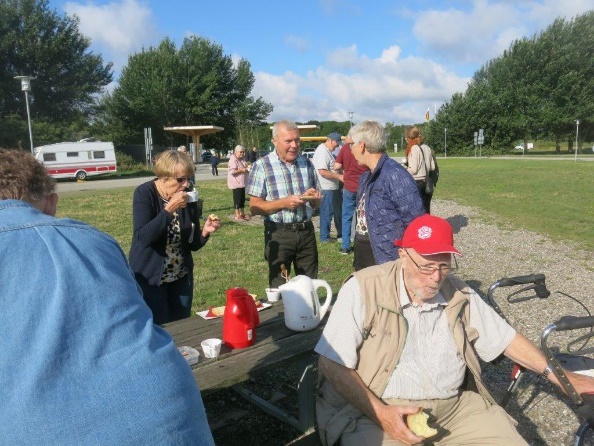 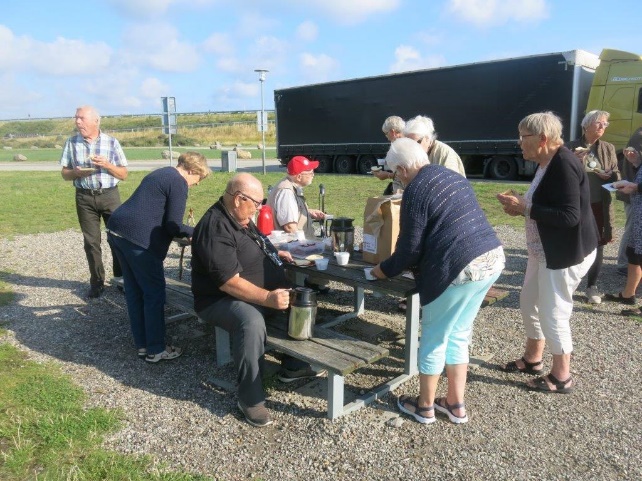 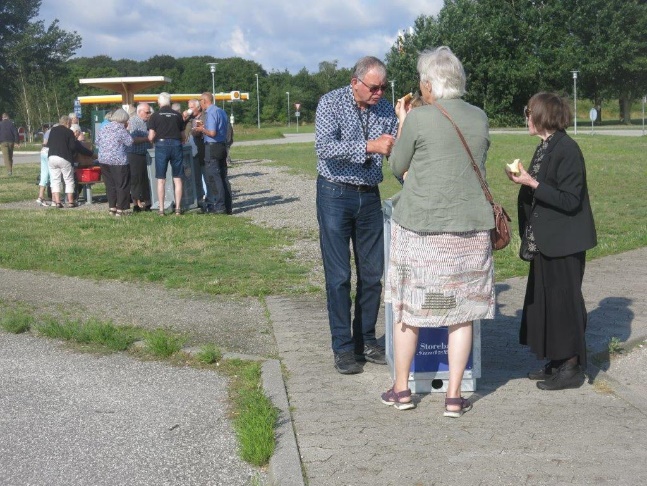 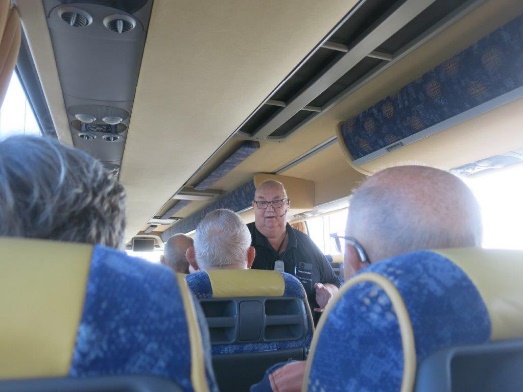 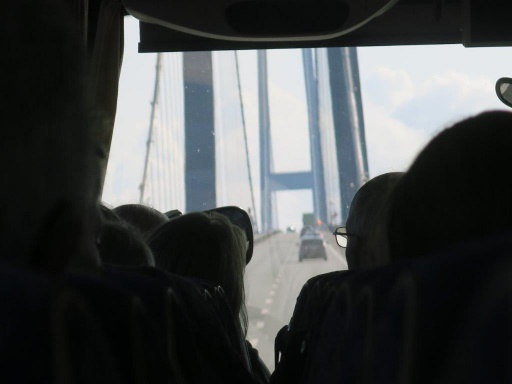 